					บันทึกข้อความ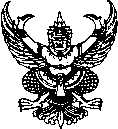 ส่วนราชการ  กสว. (กง.สว.)  โทร. ๐ 2๒๔๑ ๙๐00  ต่อ 2112	ที่   มท ๐๘20.2/ 	วันที่            ตุลาคม  2566             เรื่อง   การคัดแยกขยะอย่างถูกวิธี เรียน    อสถ.๑. ต้นเรื่อง 	อสถ. มีข้อสั่งการให้ประชาสัมพันธ์ข้อมูลเกี่ยวกับการคัดแยกขยะมูลฝอยอย่างถูกวิธี โดยมีคำนิยามเพื่อขยายความเข้าใจต่อถังขยะแต่ละสี ประกอบด้วย ภาชนะสีน้ำเงิน ภาชนะสีเขียว ภาชนะสีเหลือง และภาชนะสีส้ม เพื่อให้หน่วยงานหรือประชาชนผู้ทิ้งขยะมูลฝอย สามารถคัดแยกและทิ้งขยะมูลฝอยได้อย่างถูกวิธี ถูกต้องตามภาชนะในแต่ละสีที่กำหนดไว้ 2. ข้อเท็จจริงกรมควบคุมมลพิษ กระทรวงทรัพยากรธรรมชาติและสิ่งแวดล้อม ได้มีคู่มือแนวทางและข้อกำหนดเบื้องต้นการลดและใช้ประโยชน์ขยะมูลฝอย เพื่อเป็นแนวทางในการดำเนินงานการจัดการขยะมูลฝอยแบบครบวงจร เพื่อให้เกิดการใช้ทรัพยากรธรรมชาติอย่างคุ้มค่าและรักษาไว้ซึ่งคุณภาพสิ่งแวดล้อมที่ดีของชุมชน โดยมีการกำหนดคำนิยามของขยะมูลฝอยแต่ละประเภทไว้ ดังนี้ (เอกสาร 1)2.1 ขยะทั่วไป หรือ มูลฝอยทั่วไป หมายความถึง ขยะประเภทอื่นนอกเหนือจากขยะย่อยสลาย ขยะรีไซเคิล และขยะอันตราย มีลักษณะที่ย่อยสลายยากและไม่คุ้มค่าสำหรับการนำกลับมาใช้ประโยชน์ใหม่ เช่น ห่อพลาสติกใส่ขนม พลาสติกห่อลูกอม ซองบะหมี่กึ่งสำเร็จรูป ถุงพลาสติกเปื้อนเศษอาหาร โฟมเปื้อนอาหารฟอยล์เปื้อนอาหาร เป็นต้น2.2 ขยะอินทรีย์  หรือ มูลฝอยย่อยสลาย หมายความถึง ขยะที่เน่าเสียและย่อยสลายได้เร็ว สามารถนำมาหมักทำปุ๋ยได้ เช่น เศษผัก เปลือกผลไม้ เศษอาหาร ใบไม้ เศษเนื้อสัตว์ เป็นต้น2.3 ขยะรีไซเคิล หรือ มูลฝอยที่ยังใช้ได้ หมายความถึง ขยะ ของเสียบรรจุภัณฑ์ หรือวัสดุเหลือใช้ ซึ่งสามารถนำกลับมาใช้ใหม่ได้ โดยการนำมาแปรรูปเป็นวัตถุดิบในขบวนการผลิตหรือสำหรับผลิต
เป็นผลิตภัณฑ์ใหม่ เช่น แก้ว กระดาษ กระป๋องเครื่องดื่ม กล่องนม UHT เศษพลาสติก เศษโลหะ อะลูมิเนียม ยางรถยนต์ เป็นต้น2.4 ขยะอันตราย หรือ มูลฝอยอันตราย หมายความถึง ขยะที่มีองค์ประกอบหรือปนเปื้อนวัตถุอันตรายชนิดต่าง ๆ ซึ่งได้แก่ วัตถุระเบิด วัตถุไวไฟ วัตถุออกซิไดซ์ วัตถุมีพิษ วัตถุที่ทำให้เกิดโรค 
วัตถุกัมมันตรังสี วัตถุที่ทำให้เกิดการเปลี่ยนแปลงทางพันธุกรรม วัตถุกัดกร่อน วัตถุที่ก่อให้เกิดการระคายเคือง วัตถุอย่างอื่นไม่ว่าจะเป็นเคมีภัณฑ์หรือสิ่งอื่นใดที่อาจทำให้เกิดอันตรายแก่บุคคล สัตว์ พืช ทรัพย์สินหรือสิ่งแวดล้อม เช่น ถ่านไฟฉาย หลอดฟลูออเรสเซนต์ แบตเตอรี่โทรศัพท์เคลื่อนที่ ภาชนะบรรจุสารกำจัดศัตรูพืช กระป๋องสเปรย์บรรจุสีหรือสารเคมี เป็นต้น3. ข้อกฎหมายประกาศกระทรวงมหาดไทย เรื่อง การจัดการมูลฝอย พ.ศ. 2560 และที่แก้ไขเพิ่มเติม (เอกสาร 2)				ฯลฯ/ ข้อ 8 ภาชนะ…-2-ข้อ 8 ภาชนะรองรับมูลฝอยตามข้อ 7 ต้องมีลักษณะเหมาะสมกับการใช้งาน โดยมีสีเฉพาะสำหรับรองรับมูลฝอยแต่ละประเภท หรืออาจกำหนดข้อความหรือสัญลักษณ์อื่นซึ่งแสดงถึงมูลฝอยประเภทนั้นไว้อย่างชัดแจ้งที่ภาชนะรองรับมูลฝอยแทนก็ได้(1) สีน้ำเงิน สำหรับมูลฝอยทั่วไป(2) สีเขียว สำหรับมูลฝอยอินทรีย์(3) สีเหลือง สำหรับมูลฝอยนำกลับมาใช้ใหม่(4) สีส้ม สำหรับมูลฝอยที่เป็นพิษหรืออันตรายจากชุมชนเพื่อความปลอดภัยอาจจัดภาชนะรองรับมูลฝอยตามวรรคหนึ่งให้มีลักษณะโปร่งใสก็ได้				ฯลฯ4. ข้อพิจารณา/ข้อเสนอกสว. พิจารณาแล้วเห็นว่า ในปัจจุบันยังมีประชาชนจำนวนมากคัดแยกขยะไม่ถูกต้องตามประเภทที่กำหนดไว้ จึงเห็นควรแจ้งจังหวัดเพื่อประชาสัมพันธ์ข้อมูลเกี่ยวกับการคัดแยกขยะมูลฝอยอย่างถูกวิธี โดยมีคำนิยามเพื่อขยายความเข้าใจต่อถังขยะแต่ละสี เพื่อให้หน่วยงานหรือประชาชนผู้ทิ้งขยะมูลฝอย สามารถคัดแยกและทิ้งขยะมูลฝอยได้อย่างถูกวิธี ถูกต้องตามภาชนะในแต่ละสีที่กำหนดไว้ โดยให้จังหวัดแจ้งส่วนราชการและอปท. ในพื้นที่ จัดพิมพ์ข้อความยกตัวอย่างชนิดของขยะแต่ละประเภทลงบนแผ่นป้าย เช่น ไวนิล พลาสติกลูกฟูก หรืออื่น ๆ ติดเหนือภาชนะรองรับมูลฝอยในที่สาธารณะหรือสวนสาธารณะ ให้สวยงาม เข้าใจง่าย และ
เป็นระเบียบเรียบร้อย ดังนี้4.1 ขยะทั่วไป (สีน้ำเงิน) หรือ มูลฝอยทั่วไป หมายความถึง ขยะประเภทอื่นนอกเหนือจาก
ขยะย่อยสลาย ขยะรีไซเคิล และขยะอันตราย มีลักษณะที่ย่อยสลายยากและไม่คุ้มค่าสำหรับการนำกลับมาใช้ประโยชน์ใหม่ เช่น ห่อพลาสติกใส่ขนม พลาสติกห่อลูกอม ซองบะหมี่กึ่งสำเร็จรูป ถุงพลาสติกเปื้อนเศษอาหาร โฟมเปื้อนอาหาร ฟอยล์เปื้อนอาหาร เป็นต้น4.2 ขยะอินทรีย์ (สีเขียว) หรือ มูลฝอยย่อยสลาย หมายความถึง ขยะที่เน่าเสียและย่อยสลายได้เร็ว สามารถนำมาหมักทำปุ๋ยได้ เช่น เศษผัก เปลือกผลไม้ เศษอาหาร ใบไม้ เศษเนื้อสัตว์ เป็นต้น4.3 ขยะรีไซเคิล (สีเหลือง) หรือ มูลฝอยที่ยังใช้ได้ หมายความถึง ขยะ ของเสียบรรจุภัณฑ์ หรือวัสดุเหลือใช้ ซึ่งสามารถนำกลับมาใช้ใหม่ได้ โดยการนำมาแปรรูปเป็นวัตถุดิบในขบวนการผลิตหรือสำหรับผลิตเป็นผลิตภัณฑ์ใหม่ เช่น แก้ว กระดาษ กระป๋องเครื่องดื่ม กล่องนม UHT เศษพลาสติก เศษโลหะ อะลูมิเนียม ยางรถยนต์ เป็นต้น4.4 ขยะอันตราย (สีส้ม) หรือ มูลฝอยอันตราย หมายความถึง ขยะที่มีองค์ประกอบหรือปนเปื้อนวัตถุอันตรายชนิดต่าง ๆ ซึ่งได้แก่ วัตถุระเบิด วัตถุไวไฟ วัตถุออกซิไดซ์ วัตถุมีพิษ วัตถุที่ทำให้เกิดโรค วัตถุกัมมันตรังสี วัตถุที่ทำให้เกิดการเปลี่ยนแปลงทางพันธุกรรม วัตถุกัดกร่อน วัตถุที่ก่อให้เกิดการระคายเคือง วัตถุอย่างอื่นไม่ว่าจะเป็นเคมีภัณฑ์หรือสิ่งอื่นใดที่อาจทำให้เกิดอันตรายแก่บุคคล สัตว์ พืช ทรัพย์สินหรือสิ่งแวดล้อม เช่น ถ่านไฟฉาย หลอดฟลูออเรสเซนต์ แบตเตอรี่โทรศัพท์เคลื่อนที่ ภาชนะบรรจุสารกำจัดศัตรูพืช กระป๋องสเปรย์บรรจุสีหรือสารเคมี เป็นต้นจึงเรียนมาเพื่อโปรดพิจารณา หากเห็นชอบ โปรดลงนามในหนังสือที่เสนอมาพร้อมนี้                                                                   (นางสาวศิริพร คงกะโชติ)                                                                       ผอ.กง.สว. รกท.                                                                           ผอ.กสว.ที่ มท ๐๘20.2/ว                                                                  	กรมส่งเสริมการปกครองท้องถิ่น	ถนนนครราชสีมา เขตดุสิต กทม. 10300                                                    	ตุลาคม  2๕66เรื่อง  การคัดแยกขยะอย่างถูกวิธีเรียน  ผู้ว่าราชการจังหวัด ทุกจังหวัดอ้างถึง  หนังสือกรมส่งเสริมการปกครองท้องถิ่น ด่วนที่สุด ที่ มท 0804.5/ ว 1270 ลงวันที่ 1 พฤษภาคม 2561สิ่งที่ส่งมาด้วย  ภาพตัวอย่างสื่อแสดงรายละเอียดคำนิยามบริเวณภาชนะรองรับมูลฝอย	ตามที่ กรมส่งเสริมการปกครองท้องถิ่นได้แจ้งสรุปหลักกฎหมาย และแนวคิดพื้นฐาน
ในการออกประกาศกระทรวงมหาดไทย เรื่อง การจัดการมูลฝอย พ.ศ. 2560 โดยในข้อ 8 ของประกาศดังกล่าว ได้กำหนดสีของภาชนะรองรับมูลฝอยแต่ละประเภท ความละเอียดแจ้งแล้ว นั้น	กรมส่งเสริมการปกครองท้องถิ่นพิจารณาแล้วเห็นว่า เพื่อเป็นการสร้างความรับรู้ความเข้าใจ
ที่ถูกต้องในการคัดแยกขยะอย่างถูกวิธี ตามประเภทที่กำหนดไว้ จึงขอให้จังหวัดแจ้งส่วนราชการและองค์กรปกครองส่วนท้องถิ่นในพื้นที่ประชาสัมพันธ์ข้อมูลเกี่ยวกับการคัดแยกขยะมูลฝอยอย่างถูกวิธี ตามคำนิยาม
ของขยะแต่ละประเภท โดยจัดพิมพ์ข้อความยกตัวอย่างชนิดของขยะแต่ละประเภทลงบนแผ่นป้าย 
เช่น ไวนิล พลาสติกลูกฟูก หรืออื่น ๆ ติดเหนือภาชนะรองรับมูลฝอยในที่สาธารณะหรือสวนสาธารณะ
ให้สวยงาม เข้าใจง่าย และเป็นระเบียบเรียบร้อย ดังนี้1. ขยะทั่วไป (สีน้ำเงิน) หรือ มูลฝอยทั่วไป หมายความถึง ขยะประเภทอื่นนอกเหนือจาก
ขยะย่อยสลาย ขยะรีไซเคิล และขยะอันตราย มีลักษณะที่ย่อยสลายยากและไม่คุ้มค่าสำหรับการนำกลับมา
ใช้ประโยชน์ใหม่ เช่น ห่อพลาสติกใส่ขนม พลาสติกห่อลูกอม ซองบะหมี่กึ่งสำเร็จรูป ถุงพลาสติกเปื้อนเศษอาหาร โฟมเปื้อนอาหาร ฟอยล์เปื้อนอาหาร เป็นต้น2. ขยะอินทรีย์ (สีเขียว) หรือ มูลฝอยย่อยสลาย หมายความถึง ขยะที่เน่าเสียและย่อยสลาย
ได้เร็ว สามารถนำมาหมักทำปุ๋ยได้ เช่น เศษผัก เปลือกผลไม้ เศษอาหาร ใบไม้ เศษเนื้อสัตว์ เป็นต้น3. ขยะรีไซเคิล (สีเหลือง) หรือ มูลฝอยที่ยังใช้ได้ หมายความถึง ขยะ ของเสียบรรจุภัณฑ์ 
หรือวัสดุเหลือใช้ ซึ่งสามารถนำกลับมาใช้ใหม่ได้ โดยการนำมาแปรรูปเป็นวัตถุดิบในขบวนการผลิตหรือสำหรับผลิตเป็นผลิตภัณฑ์ใหม่ เช่น แก้ว กระดาษ กระป๋องเครื่องดื่ม กล่องนม UHT เศษพลาสติก เศษโลหะ อะลูมิเนียม ยางรถยนต์ เป็นต้น/ 4. ขยะอันตราย...-2-4. ขยะอันตราย (สีส้ม) หรือ มูลฝอยอันตราย หมายความถึง ขยะที่มีองค์ประกอบหรือปนเปื้อนวัตถุอันตรายชนิดต่าง ๆ ซึ่งได้แก่ วัตถุระเบิด วัตถุไวไฟ วัตถุออกซิไดซ์ วัตถุมีพิษ วัตถุที่ทำให้เกิดโรค วัตถุกัมมันตรังสี วัตถุที่ทำให้เกิดการเปลี่ยนแปลงทางพันธุกรรม วัตถุกัดกร่อน วัตถุที่ก่อให้เกิดการระคายเคือง วัตถุอย่างอื่นไม่ว่าจะเป็นเคมีภัณฑ์หรือสิ่งอื่นใดที่อาจทำให้เกิดอันตรายแก่บุคคล สัตว์ พืช ทรัพย์สินหรือสิ่งแวดล้อม เช่น ถ่านไฟฉาย หลอดฟลูออเรสเซนต์ แบตเตอรี่โทรศัพท์เคลื่อนที่ ภาชนะบรรจุสารกำจัดศัตรูพืช กระป๋องสเปรย์บรรจุสีหรือสารเคมี เป็นต้นรายละเอียดปรากฏตามสิ่งที่ส่งมาด้วยจึงเรียนมาเพื่อโปรดพิจารณา	ขอแสดงความนับถือ(นายขจร  ศรีชวโนทัย)                    อธิบดีกรมส่งเสริมการปกครองท้องถิ่นกองสิ่งแวดล้อมท้องถิ่นกลุ่มงานสิ่งแวดล้อมโทร. ๐ ๒๒๔๑ ๙๐๐๐ ต่อ ๒๑๑๒ ไปรษณีย์อิเล็กทรอนิกส์ Saraban@dla.go.th ผู้ประสานงาน : นายภูมิ ปฏิสันถาวร โทร. 091 404 2211	